Информационное сообщениеУважаемые коллеги!Саранский кооперативный институт (филиал)АНООВО ЦС РФ Российского университета кооперации приглашает принять участие в работе Международной научно-практической конференции научно-педагогических работников«Результаты современных научных исследований»20-21 апреля 2021г.Основные направления конференции:«Финансовые аспекты формирования, развития и обеспечения экономической безопасности в регионе»«Роль информационных технологий в социально-экономическом развитии общества»« Цифровизация социально-экономических процессов»«Современные тенденции бухгалтерского учета, анализа и аудита»«Актуальные проблемы управления в коммерческих организациях различных отраслей экономики (или сфер деятельности)» «Проблемы совершенствования законодательства на современном этапе: социально-правовой аспект» «Механизмы защиты прав личности в уголовном судопроизводстве»«Интеграция теории права и правоприменительной практики»«Актуальные вопросы современной цивилистики» «Современные проблемы и перспективы развития физической культуры и спорта»Дата проведения: 20-21 апреля 2021 г., 10 часов 00 мин.Форма участия в конференции: очная, заочная.Условия участия в конференции.Для участия в конференции необходимо направить в адрес Оргкомитета:1. Регистрационную форму заявки участника конференции (приложение 1).2. Научную статью объемом не менее 5 стр.Материалы с копией платежного документа принимаются до 31 марта 2021 г. по адресу:             Саранский кооперативный институт АНО ОВО            ЦС РФ «Российский университет кооперации»            430027, Республика Мордовия,  г. Саранск, ул.Транспортная,17, к.411.             Тел: 8 (834-2) 35-65-43, доп.108             E-mail:  t.v.dvoretskaya@ruc.suКонтактные лица: Зотова Елена Викторовна, Дворецкая Татьяна Викторовна	В целях возмещения расходов по подготовке материалов к публикации, организационный взнос за участие в конференции составляет 700 рублей, (за статью объемом 5 страниц, свыше 5-ти страниц – по 150 руб. за каждую дополнительную страницу). Взнос перечисляется на расчетный счет института. На бланке платежного поручения указываются фамилии и инициалы участников, в разделе вид платежа укажите ЗА ПЕЧАТНУЮ ПРОДУКЦИЮ САРАНСКИЙ ФИЛИАЛ. Полученные материалы будут опубликованы в издании материалов конференции, имеющего официальный статус, с последующей рассылкой участникам конференции и размещением сборника статей в системе РИНЦ.БАНКОВСКИЕ РЕКВИЗИТЫСАРАНСКОГО КООПЕРАТИВНОГО ИНСТИТУТА (ФИЛИАЛА) РОССИЙСКОГО УНИВЕРСИТЕТА КООПЕРАЦИИПолучатель: Российский университет кооперацииРасчетный счет № 40703810401400000245в АО» АЛЬФА-БАНК»корсчет 30101810200000000593ИНН 5029088494		БИК 044525593 		КПП 502901001 		Правила оформления статейТекст статьи: Поля: все поля по 2 см;Шрифт: Times New Roman;Размер шрифта: 14 пт;Межстрочный интервал: одинарныйАбзацный отступ: 1,25 см;Выравнивание: по ширине страницы.Текст публикации должен содержать:1 строка: УДК2 строка: название статьи. (полужирный шрифт)3 строка: фамилия, имя и отчество автора (полностью), должность4 строка: название организации (место работы или учебы автора)5 строка: личный электронный адрес автора.Если несколько авторов  – вся информация о втором и последующих авторах указывается ниже информации о первом. Затем: В той  же последовательности на английском языке1 строка: название статьи. (полужирный шрифт)2 строка: фамилия, имя и отчество автора (полностью), должность3 строка: название организации (место работы или учебы автора)Далее:аннотация. Рекомендуемый средний объем аннотации – 500 печатных знаков;ключевые слова (4–8 слов или словосочетаний, разделенных запятыми);основной текст статьи (объем от 5 стр. и более, может включать формулы, таблицы, рисунки, фотоматериалы и т.п);список использованной литературы, оформленный согласно ГОСТу 7.0.5.2008.Цитирование и сокращения:– условные обозначения и сокращения должны быть раскрыты при первом упоминании в основном тексте статьи (в заголовке, аннотации сокращения не допускаются);– все цитируемые источники должны быть указаны в ссылках в конце статьи;– в списке цитируемой литературы источники должны располагаться в порядке упоминания в тексте статьи;– в тексте статьи номер источника заключается в квадратные скобки. Ссылки в тексте оформляются по следующему образцу: [1, с. 195], [3, с. 20; 7, с. 68], [4].Рисунки и таблицы– допускаются импортированные рисунки только в формате jpg;– рисунки размещаются непосредственно в тексте статьи без обтекания текстом, исходя из логики изложения;– рисунки должны сопровождаться подписью и иметь сквозную нумерацию;– допускаются формулы в редакторе Microsoft Word для Windows;– таблицы должны располагаться в пределах рабочего поля;– таблицы должны иметь сквозную нумерацию и названия;– шапку таблицы не следует переносить на следующую страницу, таблицы желательно не разрывать на несколько страниц;Оригинальность направляемых материалов должна составлять не менее 70%.УДКОЦЕНКА ЭФФЕКТИВНОСТИ ТУРИСТИЧЕСКОГО БИЗНЕСА В МОРДОВИИИван Николаевич Иванов, доцентЕкатерина Петровна Сидорова, магистрант Саранский кооперативный институт (филиал) Российского университета кооперации E-mail: ivanov@mail.ruE-mail: sidorova@mail.ruASSESSMENT OF TOURISM BUSINESS IN MORDOVIAIvan Nikolaevich Ivanov, Associate ProfessorEkaterina Petrovna Sidorova, Master's Degree studentSaransk Cooperative Institute (branch) of Russian University of CоoperationАктуальность исследования изучаемой проблемы исходит из ограниченности природных и финансовых ресурсов региона, а развитие туристского бизнеса станет основной для привлечения дополнительного капитала (не более 5 предложений)Ключевые слова: рента, туристская рента, мультипликационный эффект, ресурсыThe relevance of the study of the problem being studied is based on the limited natural and financial resources of the region, and the development of the tourist business will become the main one to attract additional capital,Keywords: rent, tourist rent, multiplier effect, resourcesТЕКСТЛИТЕРАТУРА….….Представленные материалы должны быть тщательно научно и литературно отредактированы.Материалы (печатные и электронные носители) не возвращаются и не рецензируются.Тезисы, поступившие позднее указанных в информационном письме сроков, а также не удовлетворяющие требованиям к оформлению, не принимаются и назад не высылаются.Для включения материалов в РИНЦ статьи должны предусматривать:1. Название (приводится на русском и английском языках).2. Сведения об авторе (авторах): (приводятся на русском и английском языках).- фамилия, имя отчество автора (авторов) полностью.- ученую степень, звание- место работы автора (авторов) полностью.3. Аннотацию; (приводится на русском и английском языках).4. Ключевые слова; (приводятся на русском и английском языках).5. Тематический рубрикатор (УДК/ББК либо другие библиотечно-библиографические классификационные и предметные индексы).6. Библиографический список литературы (только на языке оригинала). Председатель организационногокомитета конференции,ректор институтаР.Р. ХайровПриложение 1Регистрационная форма заявки участникаМеждународной научно-практической конференции«Результаты современных научных исследований»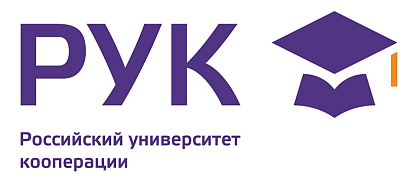 САРАНСКИЙ КООПЕРАТИВНЫЙ ИНСТИТУТ (ФИЛИАЛ)РОССИЙСКОГО УНИВЕРСИТЕТА КООПЕРАЦИИ1ФИО автора (полностью)2Должность3Ученая степень4Ученое звание5Название организации6Адрес организации7Контактные телефоны8E-mail9Тема доклада (научной статьи)10Научное направление конференции